  1.  Check service information for the specified diagnostic steps to follow if evaporative emission control-related DTC(s) is set.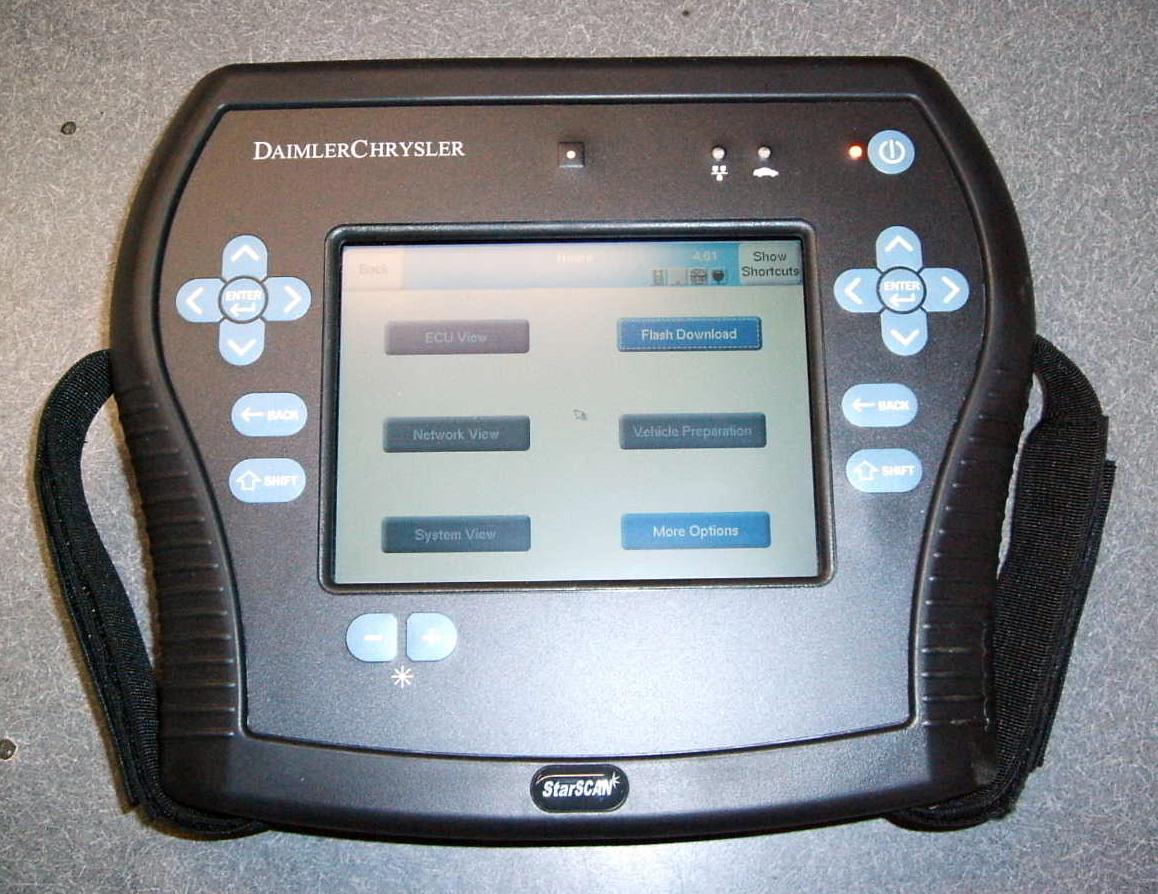 __________________________________________________________________	__________________________________________________________________  2.  Describe the test and inspection specified for each of the DTCs listed.		DTC					Specified Test(s)		P0440		______________________________________________________		P0441		______________________________________________________		P0442		______________________________________________________		Other (list)	______________________________________________________		Other (list)	______________________________________________________  3.  Based on the results of the tests and inspection, what is the needed action?		__________________________________________________________________